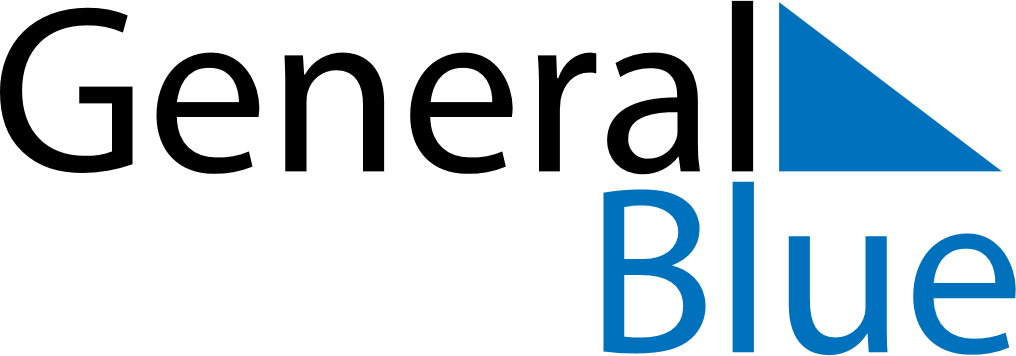 June 2024June 2024June 2024June 2024June 2024June 2024June 2024Botwood, Newfoundland and Labrador, CanadaBotwood, Newfoundland and Labrador, CanadaBotwood, Newfoundland and Labrador, CanadaBotwood, Newfoundland and Labrador, CanadaBotwood, Newfoundland and Labrador, CanadaBotwood, Newfoundland and Labrador, CanadaBotwood, Newfoundland and Labrador, CanadaSundayMondayMondayTuesdayWednesdayThursdayFridaySaturday1Sunrise: 5:10 AMSunset: 9:07 PMDaylight: 15 hours and 56 minutes.23345678Sunrise: 5:10 AMSunset: 9:08 PMDaylight: 15 hours and 58 minutes.Sunrise: 5:09 AMSunset: 9:09 PMDaylight: 15 hours and 59 minutes.Sunrise: 5:09 AMSunset: 9:09 PMDaylight: 15 hours and 59 minutes.Sunrise: 5:09 AMSunset: 9:10 PMDaylight: 16 hours and 1 minute.Sunrise: 5:08 AMSunset: 9:11 PMDaylight: 16 hours and 2 minutes.Sunrise: 5:08 AMSunset: 9:12 PMDaylight: 16 hours and 3 minutes.Sunrise: 5:07 AMSunset: 9:12 PMDaylight: 16 hours and 5 minutes.Sunrise: 5:07 AMSunset: 9:13 PMDaylight: 16 hours and 6 minutes.910101112131415Sunrise: 5:06 AMSunset: 9:14 PMDaylight: 16 hours and 7 minutes.Sunrise: 5:06 AMSunset: 9:15 PMDaylight: 16 hours and 8 minutes.Sunrise: 5:06 AMSunset: 9:15 PMDaylight: 16 hours and 8 minutes.Sunrise: 5:06 AMSunset: 9:15 PMDaylight: 16 hours and 9 minutes.Sunrise: 5:06 AMSunset: 9:16 PMDaylight: 16 hours and 10 minutes.Sunrise: 5:06 AMSunset: 9:16 PMDaylight: 16 hours and 10 minutes.Sunrise: 5:05 AMSunset: 9:17 PMDaylight: 16 hours and 11 minutes.Sunrise: 5:05 AMSunset: 9:17 PMDaylight: 16 hours and 12 minutes.1617171819202122Sunrise: 5:05 AMSunset: 9:18 PMDaylight: 16 hours and 12 minutes.Sunrise: 5:05 AMSunset: 9:18 PMDaylight: 16 hours and 12 minutes.Sunrise: 5:05 AMSunset: 9:18 PMDaylight: 16 hours and 12 minutes.Sunrise: 5:05 AMSunset: 9:19 PMDaylight: 16 hours and 13 minutes.Sunrise: 5:06 AMSunset: 9:19 PMDaylight: 16 hours and 13 minutes.Sunrise: 5:06 AMSunset: 9:19 PMDaylight: 16 hours and 13 minutes.Sunrise: 5:06 AMSunset: 9:20 PMDaylight: 16 hours and 13 minutes.Sunrise: 5:06 AMSunset: 9:20 PMDaylight: 16 hours and 13 minutes.2324242526272829Sunrise: 5:06 AMSunset: 9:20 PMDaylight: 16 hours and 13 minutes.Sunrise: 5:07 AMSunset: 9:20 PMDaylight: 16 hours and 13 minutes.Sunrise: 5:07 AMSunset: 9:20 PMDaylight: 16 hours and 13 minutes.Sunrise: 5:07 AMSunset: 9:20 PMDaylight: 16 hours and 12 minutes.Sunrise: 5:08 AMSunset: 9:20 PMDaylight: 16 hours and 12 minutes.Sunrise: 5:08 AMSunset: 9:20 PMDaylight: 16 hours and 11 minutes.Sunrise: 5:08 AMSunset: 9:20 PMDaylight: 16 hours and 11 minutes.Sunrise: 5:09 AMSunset: 9:20 PMDaylight: 16 hours and 10 minutes.30Sunrise: 5:10 AMSunset: 9:20 PMDaylight: 16 hours and 9 minutes.